Теорема синусов.Стороны треугольника пропорцциональны синусам противолежащих углов.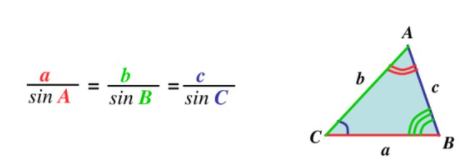 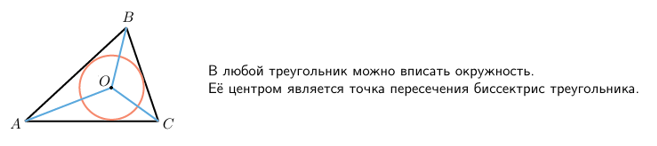 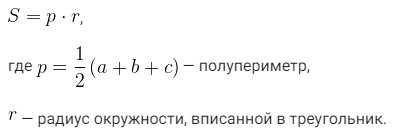 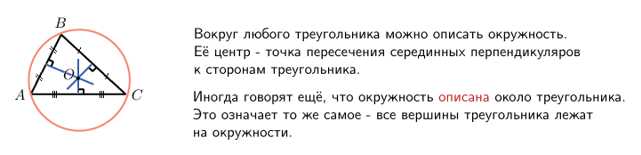 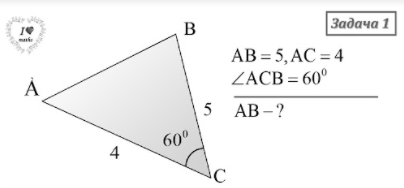 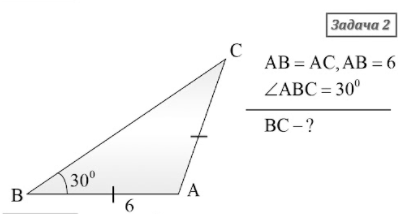 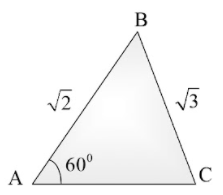 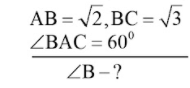 